Referat styremøte 19.04.18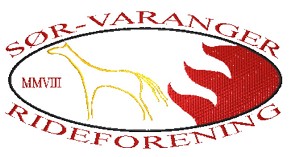 Start klokken: 19:10						Til stede: Alle representertSak 15/18 - Godkjenning av forrige referat.Vedtak: GodkjentSak 16/18 - Post- Årsmøte i Finnmark Idrettskrets 2-3.juni- Årsmøte i Sør-Varanger Idrettsråd 24.april- Idrettsregistrering, frist 30.april. Katrine sender inn.- Kulturmidler, søknad sendt 16.04.18.- Melding på facebook, fra Tor Ivar Pettersen Dahl, om bruk av hestene på Stall Fire Vinder i et privat arrangement.Vedtak: Klubben ønsker ikke å stille sine hester til disposisjon. Dette på grunn av sikkerheten rundt. Katrine svarer på mail. Sak 17/18 - ØkonomiEli informerer om økonomi. Regnskap per 31.03.18.Vedtak: Tas til orientering.Sak 18/18 - RidehallMonica og Eli fortsetter å jobbe sammen opp mot ridehallen. Saken er ikke avsluttet, men vi har mottatt deloppgjør.Vedtak: Tas til etterretning. Sak 19/18 - Stevne- Mottatt påmelding til L-stevnet. - Vi trenger en steward til til D-stevnet. Katrine på saken. - Sponsor, vi trenger gavepremier. - Ekstra flis til stevnet. Anne bestiller- Stevnemøte, kl.17.00 13.05.18 før dugnaden.Vedtak: Tas til orienteringSak 20/18 - Rideskole- Endringer i elevmassen. - Eli og Anne har vært i møte med de som driver rideskolen.- Ny rideskolehest. Hvordan kan dette driftes? Leie eller kjøpe. Rammer rundt må fastsettes. Vedtak: Klubben ønsker å få låne eller leie en rideskolehest. Og kan komme med gode avtaler til eventuelle kjøpere av ny hest. Sak 21/18 – VårdugnadDugnader er satt til 13.mai og 22.mai. Hege henger opp liste i stallen over hva som må gjøres. Vedtak: Klubben ønsker en bedre løsning ang. fjerning av søppel.Sak 20/18 - FriluftskolenSØRF deltar. Vi trenger voksne ansvarlige og medhjelpere. Viktigst av alt hester. Vedtak: Kristin svarer på mail om deltagelse. Sak 21/18 - EventueltSak A – Hest i trafikken. Mye mer trafikk rundt stallområdet. Vi trenger et skilt som kan hjelpe bilister og andre til å ta hensyn til hestene. Innspill er sendt inn til ny kommunedelplan.Vedtak: Klubben ønsker å koble avisa inn som en kilde til informasjon til bilistene. Sak B – Ungdomsgruppa. Filmkveld, sprangdag og veien videre.Vedtak: Tas til orienteringSak C – Nytt stevneprogram. Tas i bruk 2.maiVedtak: Kristin og Hege setter seg inn i det. Sak D – Kommet inn ønsker om Grønt kort kurs. Vedtak: Klubben må få avklart om vi kan holde et kurs selv. Katrine på saken. Møtet hevet: 21.00Referent: Hege Alexandersen